Отчёт Управления образования администрации Никольского районапо  реализации регионального проекта «Социальная активность»В образовательных учреждениях Никольского района в .  созданы 12 добровольческих  отрядов в школах города и район.  В них состоят учащиеся  14 летнего возраста  и старше, педагоги, родители. Всего 3511 человек.  Доля охвата детей в образовательных учреждениях в добровольческую деятельность в возрасте 14 лет и старше составляет 100%, педагоги – 100%.52 учащихся в 2019 году  получили волонтерские книжки.Отряды, учащиеся, педагоги, родители образовательных учреждений регистрируются  на сайте «Добровольцы России», также активно участвуют в регистрации  социальных сетях Вконтакте. В образовательных учреждениях Никольского  района с целью привлечения учащихся в ряды волонтеров и волонтерских отрядов проходят акции по работе и участию детей в различных мероприятиях. В целях пропаганды своей деятельности школьники – добровольцы распространяют информацию в социальных сетях.Реализация регионального проекта«Успех каждого ребенка».В рамках реализации национального проекта «Успех каждого ребенка» в общеобразовательных учреждениях Никольского района в 2019-2020 занятость детей дополнительным образованием и внеурочной деятельностью составляет 99,5%; в учреждениях дополнительного образования – 75%.И.о. начальника Управления образования администрации Никольского района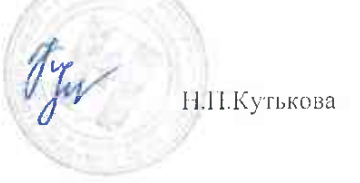 